Рекомендации для родителей группы №7:Тема недели: «Весна в окно стучится… Что мы видели на прогулке? Образовательные областиРекомендацииПознавательное развитие.(Познание)Тема: «Наблюдаем за весенней погодой» Цель: Учить детей наблюдать за явлениями природы и устанавливать простейшие связи между ними: становится теплее, тает снег, лёд, бегут ручьи; определять и называть состояние погоды: солнечно, пасмурно, ветрено; замечать красоту природы в разную погоду.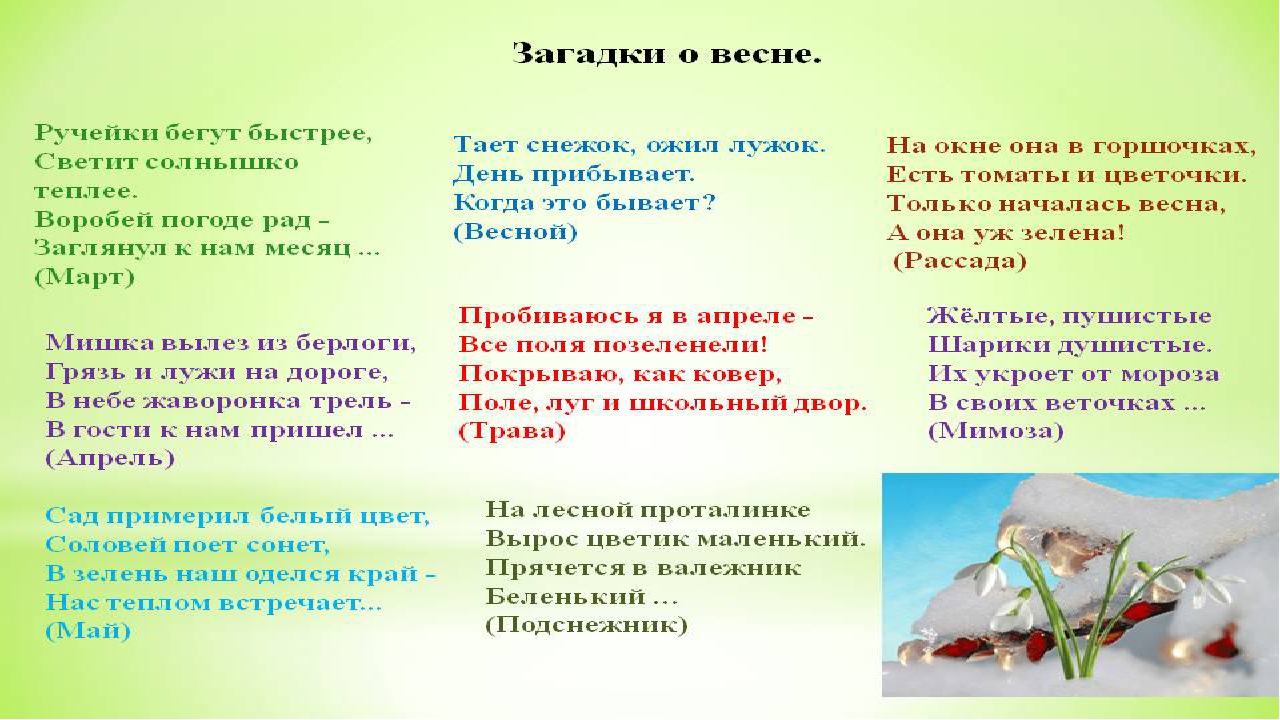 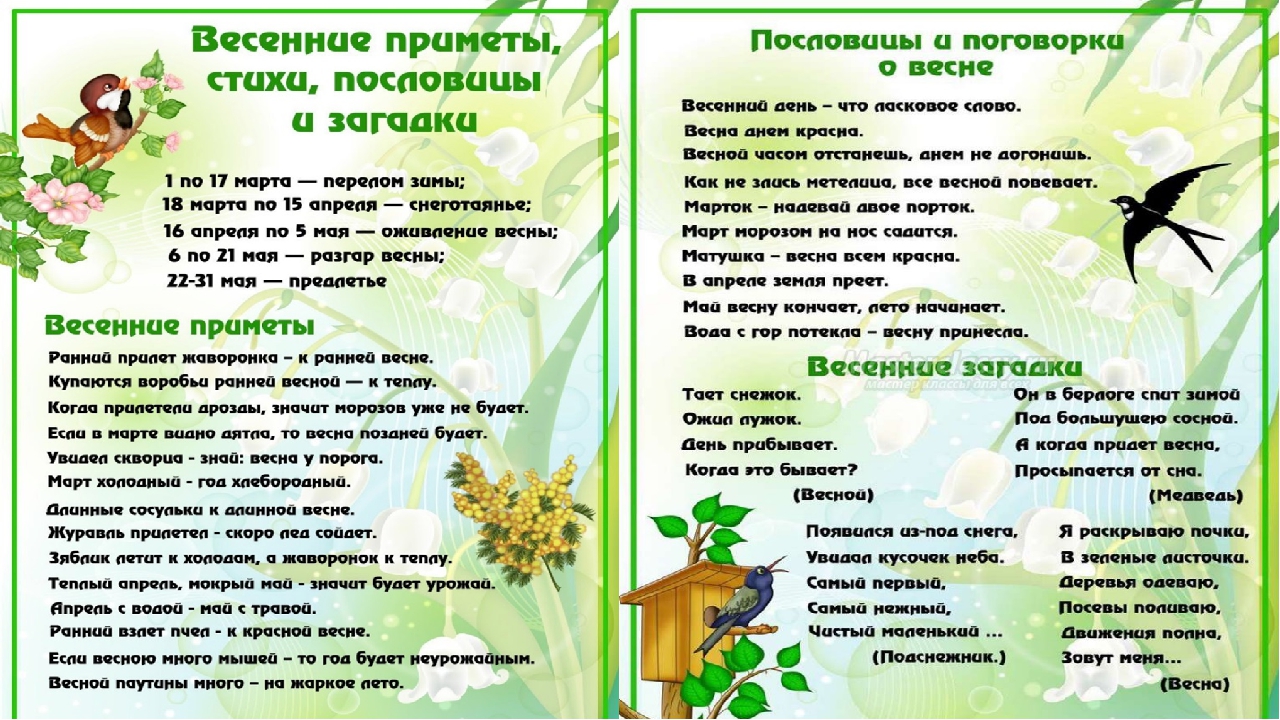 Советы родителямОпасности, подстерегающие нас ВЕСНОЙВесной, особенно при наступлении теплой погоды, особое внимание необходимо уделить безопасности детей. Взрослым следует обязательно провести беседы с детьми, разъяснив им правила безопасного поведения на дорогах и улице, правила безопасного поведения на льду и поведения в нештатных ситуациях, которые могут возникнуть с ними во время отсутствия взрослых.Весна – долгожданное время года. Солнышко, которое зимой светило, но совсем не грело, начинает постепенно растапливать снег и лед.Теплая погода, как ни печально, приносит не только весеннее настроение. В это время люди страдают от схода снега с крыш. Во время оттепели вероятность стать жертвой ледяной глыбы или гигантской сосульки очень высока.Как только температура поднимется выше нуля, ледяная красота превратится в ледяную опасность. Берегите свою жизнь и не станьте жертвой «сосулькопада».при движении по улицам, держитесь подальше от домов;остерегайтесь маршрутов под крышами и балконами зданий;обращайте внимание на предупреждающие знаки, объявления;старайтесь обходить опасные места;будьте осторожны, держитесь подальше от крыш с нацелившимися на прохожих сосульками;при получении травмы обязательно обратитесь к врачу за оказанием медицинской помощи.ОСТОРОЖНО, СОСУЛЬКИТравмоопасные факторы весной - гололед, сосульки, сход снега с крыш зданийсоблюдайте осторожность, когда проходите рядом с домами, особенно если на крышах есть снежные карнизы;помните, что чаще всего сосульки образуются над водостоками, поэтому эти фасады домов бывают особенно опасны;если во время движения по тротуару вы услышали наверху подозрительный шум, нельзя останавливаться, поднимать голову и рассматривать, что происходит. Возможно, это сход снега или ледяной глыбы. Необходимо как можно быстрее прижаться к стене, козырек крыши послужит укрытием.если Вы увидели огороженный участок тротуара или лежащий горкой на асфальте свежий лед, снег – обойдите это место, не пытайтесь сократить путь, подлезая под ограждение;во всех случаях надо следить, чтобы вблизи стен домов не играли дети.Выше голову и будьте осторожны! 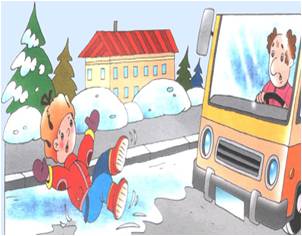 Кроме того, весна таит в себе и другие опасности. Несмотря на то, что за окном в некоторых районах температура днем уже плюсовая, но в вечернее и ночное время суток температура за окном все же опускается до минусовых отметок. Тот снег, который не успел растаять за день, превращается в «каток». Передвижение по таким дорогам очень опасно как для пешеходов, так и для автолюбителей.ДЕЙСТВИЯ ВО ВРЕМЯ ГОЛОЛЕДА (гололедицы)передвигаться нужно осторожно, не торопясь, наступать следует на всю подошву, учитывая неровности поверхности;при гололеде стоит обратить внимание на свою обувь: подберите нескользящую обувь, чтобы чувствовать себя более уверенно на обледенелой дороге;пожилым людям рекомендуется использовать трость с резиновым наконечником или лыжную палку с заостренным шипом;будьте предельно внимательными на проезжей части дороге, старайтесь обходить все места с наклонной поверхностью.передвигаться нужно по тротуару и не пересекать проезжую часть без крайней необходимости. Если тротуар отсутствует, а движение необходимо продолжить, то двигаться нужно по краю проезжей части навстречу движущемуся транспорту, таким образом, вы заранее заметите приближающееся авто.не следует перебегать проезжую часть вблизи движущихся машин, вы можете поскользнуться и попасть под колеса автомобиля. Помните, что тормозной путь автомобиля значительно увеличивается в условиях гололедицы.если Вы поскользнулись, присядьте, чтобы снизить высоту падения.ЛЕДОХОД - это очень увлекательное зрелище, которое привлекает многих людей, особенно детей. Их притягивает возможность не только полюбоваться ледоходом, но и попускать кораблики по весенним ручейкам. Однако нельзя забывать, что этот период очень опасен, особенно те места, где выходят на поверхность водоема подземные ключи, стоки теплой воды от промышленных предприятий, возле выступающих изо льда кустов, камыша, коряг и пр. Период половодья требует от нас порядка, осторожности и соблюдения правил безопасности поведения на льду и воде.Убедительная просьба к родителям: расскажите своим детям о том, как опасен весенний лед и к каким последствиям может привести катание на льдинах.ОСТОРОЖНО, ТОНКИЙ ЛЕД!Один из опознавательных признаков прочности льда – его цвет. Во время оттепели или дождей лед становится белым (матовым, а иногда и желтоватым (значит он не прочен). Надежный ледяной покров имеет синеватый или зеленоватый оттенок.Помните: на весеннем льду легко провалиться;быстрее всего процесс распада льда происходит у берегов;весенний лед, покрытый снегом, быстро превращается в рыхлую массу.Взрослые! Не оставляйте детей без присмотра!Оставаясь без присмотра родителей и старших, не зная мер безопасности, дети играют на обрывистом берегу, а иногда катаются на льдинах водоема. Такая беспечность порой кончается трагически.Весной нужно усилить контроль за местами игр детей.Родители и педагоги! Не допускайте детей к реке без надзора взрослых, особенно во время ледохода; предупредите их об опасности нахождения на льду при вскрытии реки или озера. Расскажите детям о правилах поведения в период паводка, запрещайте им играть у воды, пресекайте лихачество. Оторванная льдина, холодная вода, быстрое течение грозят гибелью.Помните, что в период паводка, даже при незначительном ледоходе, несчастные случаи чаще всего происходят с детьми.БУДЬТЕ ВНИМАТЕЛЬНЫ И ОСТОРОЖНЫ!Художественно – эстетическое развитие (Рисование). Тема: Рисование.Тема: «Придумай узор»  Развивать у детей чувство цвета, композиции, самостоятельно располагать элементы узора на форме. Материал: бумага, краски, кисти. 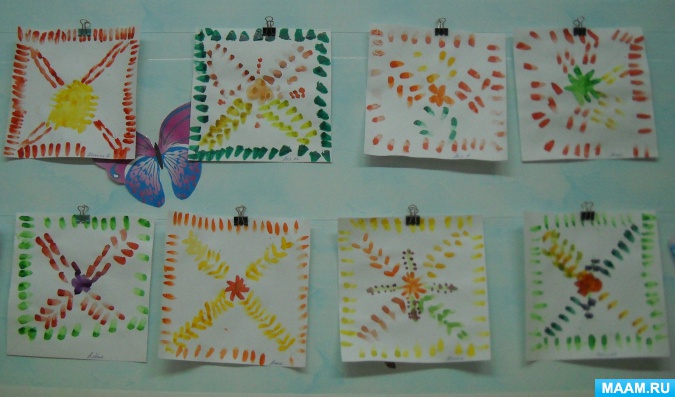 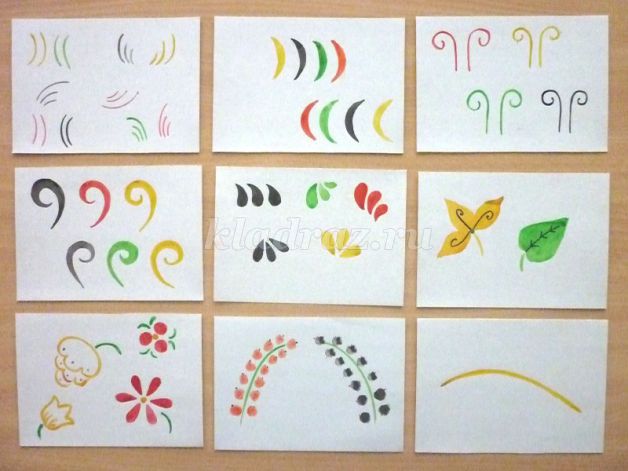 Математическое развитие.Тема: «Сравнение предметов по величине»Программное содержание: Учить сравнивать предметы по величине, раскладывая их в определенной последовательности – от самого большого до самого маленького, упражнять в ориентировке в пространстве, используя слова: «над», «перед», «под».Игра: «Цветная лесенка» 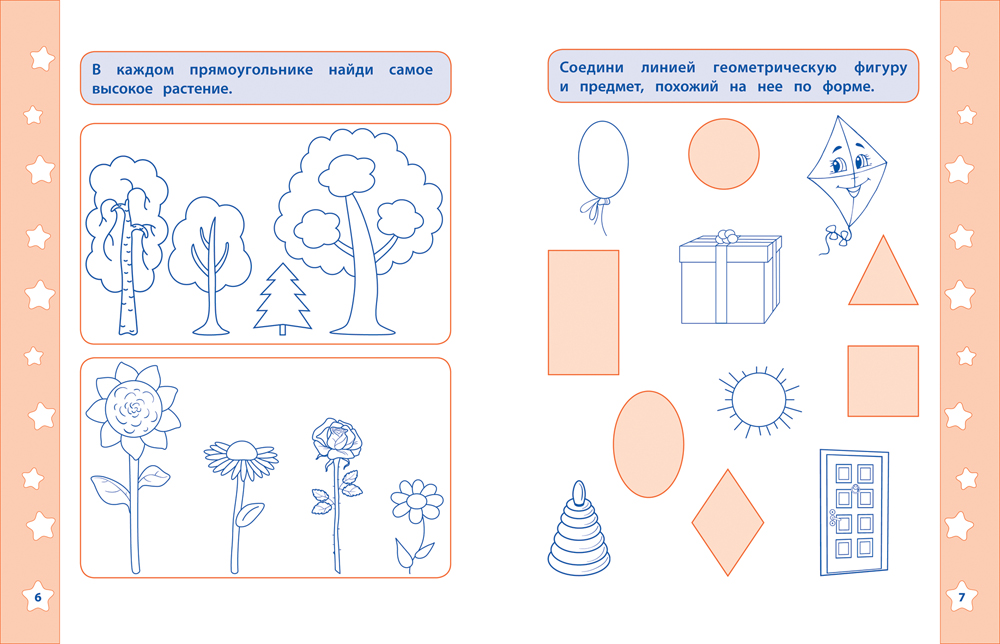 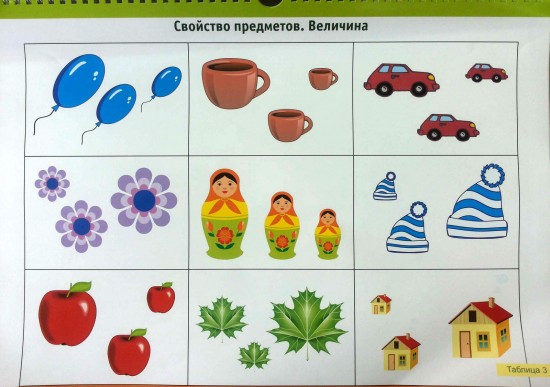 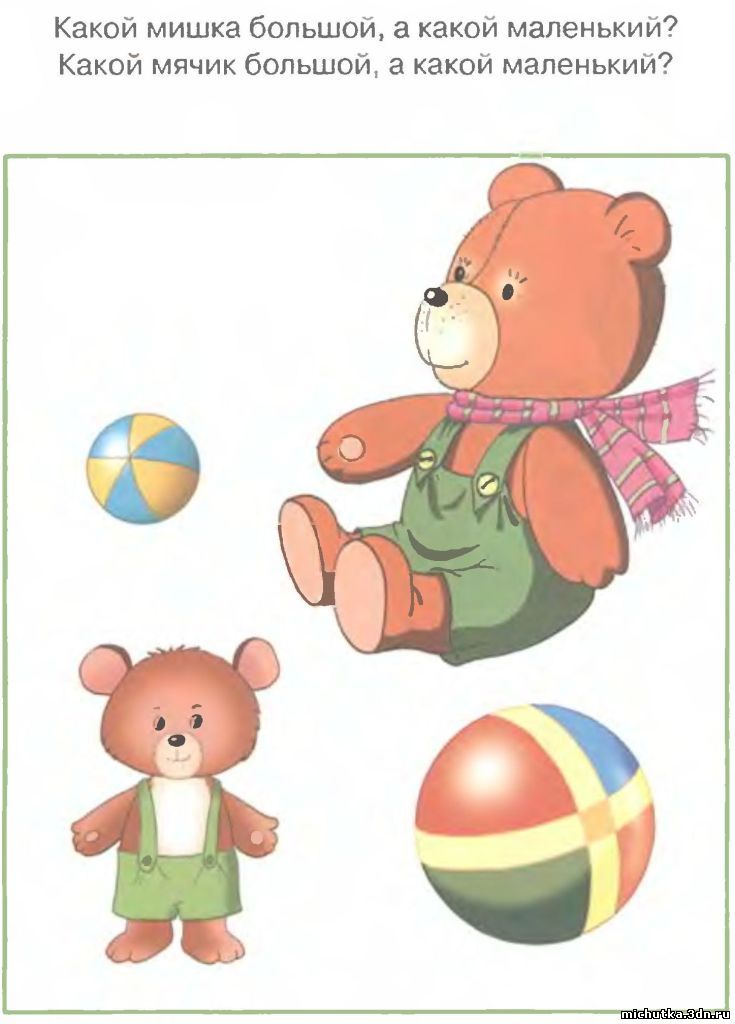 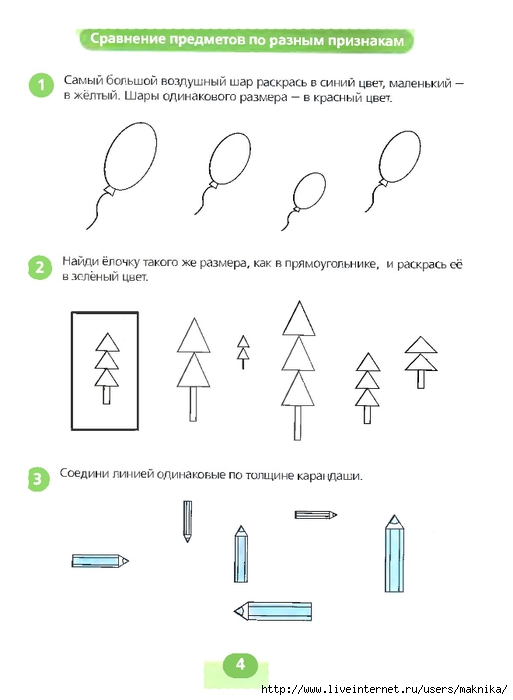 Речевое развитие Тема: «Описание внешнего вида животных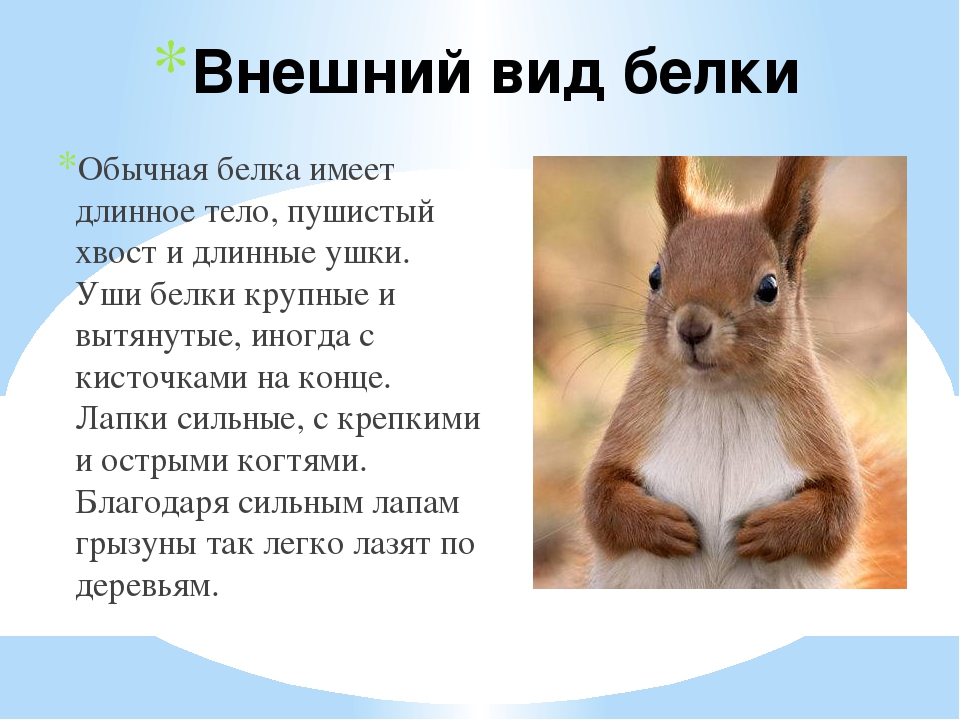 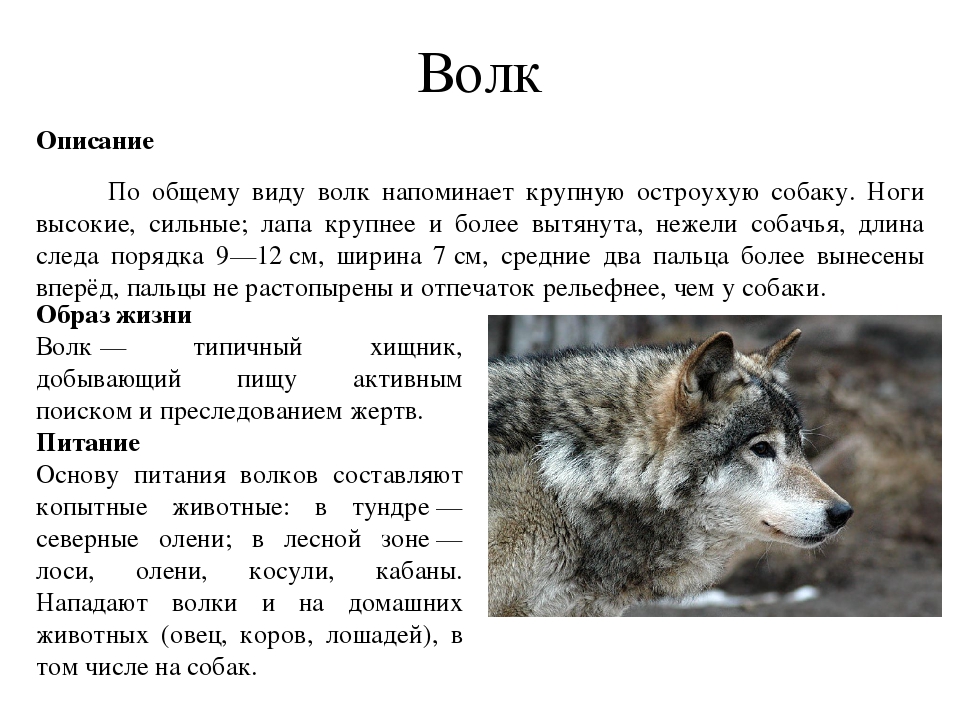 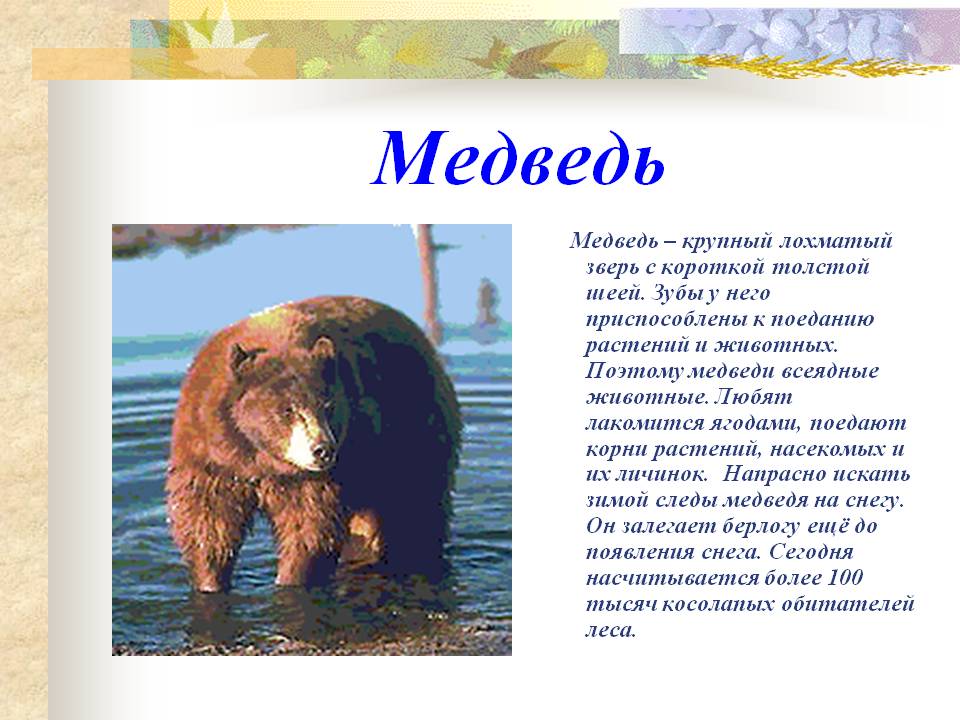 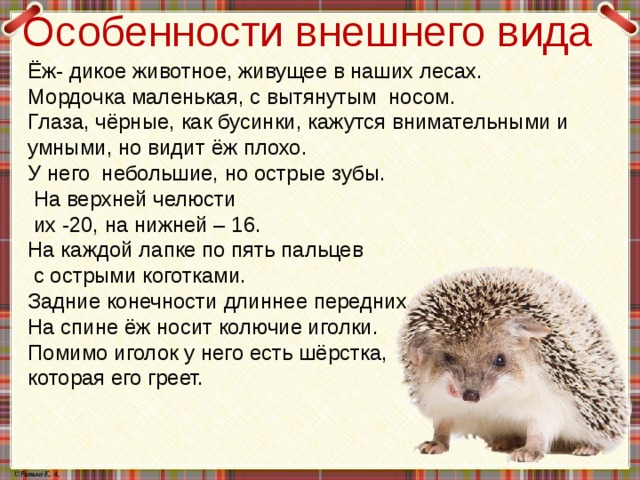 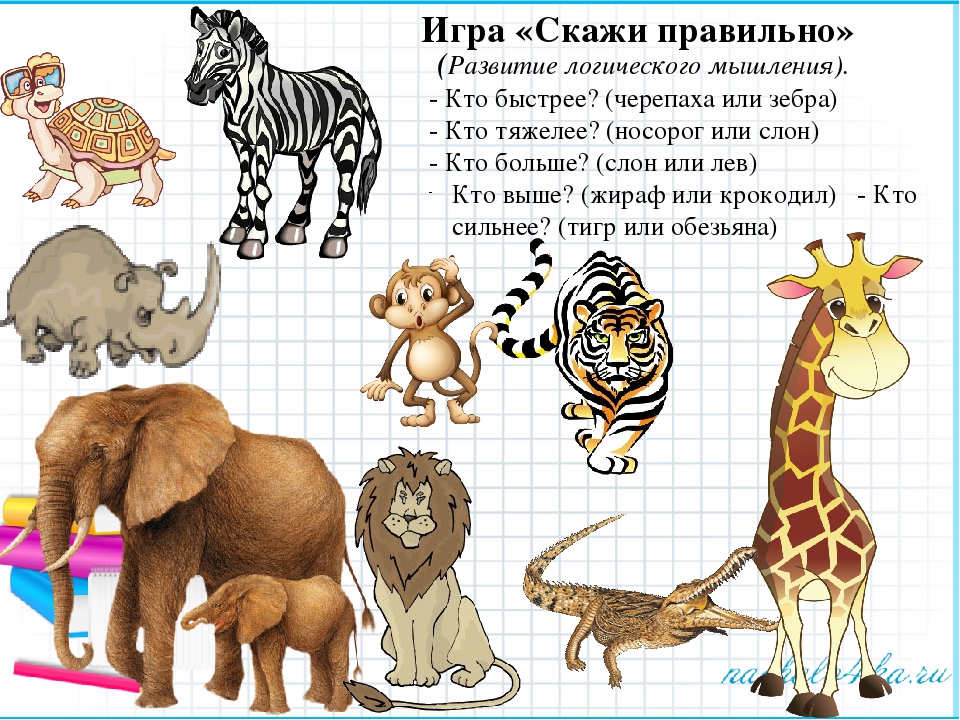 Художественно – эстетическое развитие (Конструирование). Тема: «Солнышко» Закреплять у детей полученные знания и конструктивные навыки, способствовать развитию их творчества, самостоятельности и организованности. Научить создавать замысел и реализовывать его, добиваясь поставленной цели.Развивать у детей умение конструировать поделку из картона, бумаги и шерстяных ниток.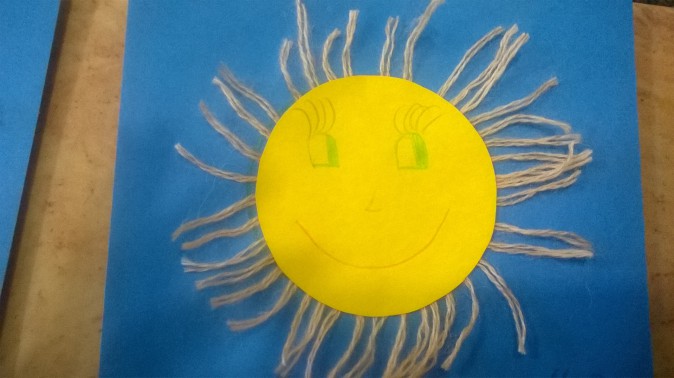 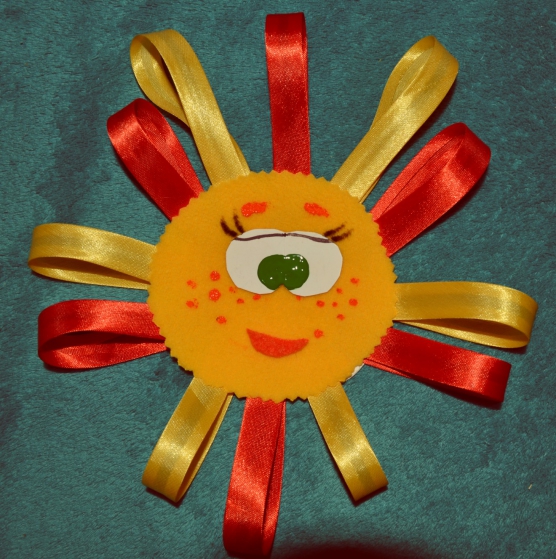 Мюльтимедийная презентация «Весна»  https://youtu.be/TboPrS4dwIU Игры с мелким конструктором.Развитие речи (восприятие художественной литературы).Тема: «Стихотворения о деревьях весной. Стихотворение Е. Благининой «Черемуха».Программное содержание:Учить эмоционально воспринимать образное содержание поэтического текста, понимать средства выразительности; развивать образность речи.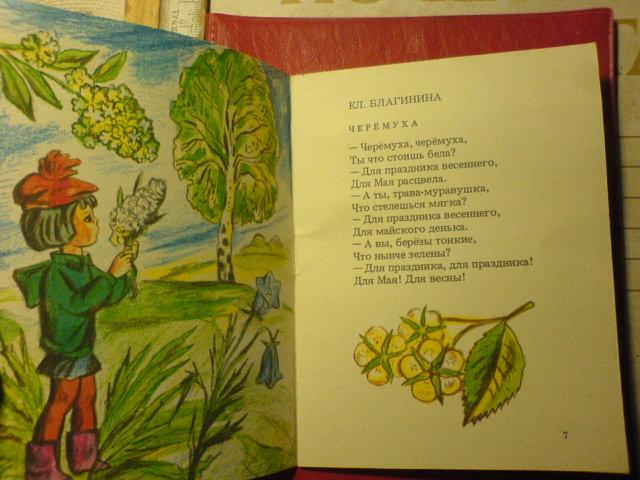 Чтение стихов о деревьях: П. Воронько «Березка», И. Токмакова «Осинка», С. Есенин «Черемуха».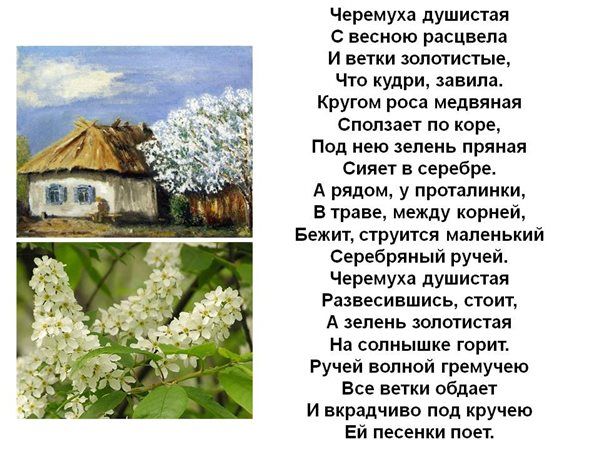 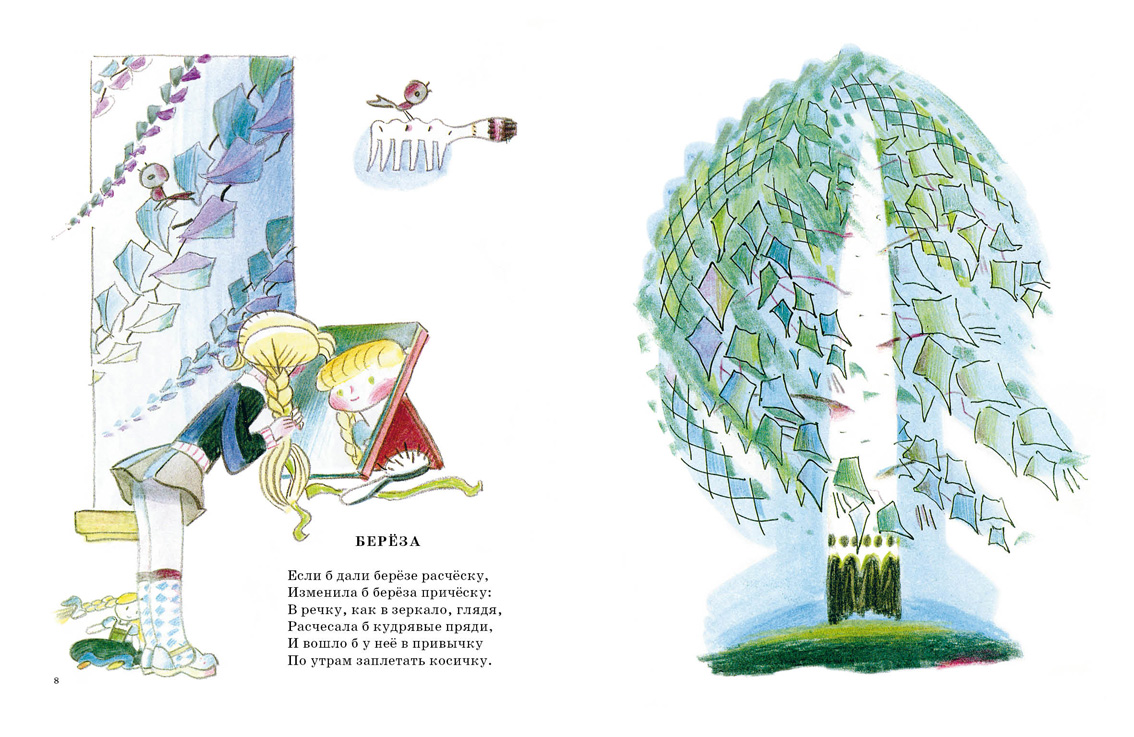 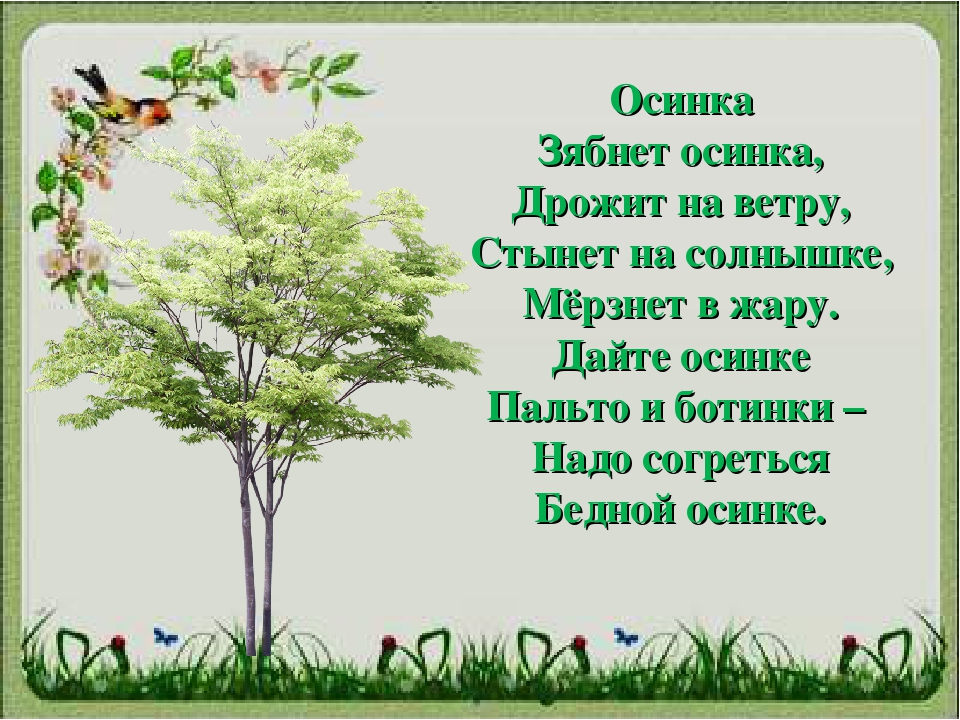 